УКРАЇНАЧЕРНІВЕЦЬКА ОБЛАСНА РАДАКОМУНАЛЬНИЙ ЗАКЛАД«ІНСТИТУТ ПІСЛЯДИПЛОМНОЇ ПЕДАГОГІЧНОЇ ОСВІТИЧЕРНІВЕЦЬКОЇ ОБЛАСТІ»вул. І. Франка, 20, м. Чернівці, 58000, тел/факс (0372) 52-73-36, Е-mail: cv_ipo@ukr.net  Код: ЄДРПОУ 0212569718.09.2023 № 01-11/	493	                                       На № ________від ___________Керівникам органів управлінь освітою територіальних громадДиректорам центрів професійного розвитку педагогічних працівниківКерівникам ЗЗСО обласного підпорядкування Про проведення XXXI щорічноїконференції : « Стратегія проведення реформисистеми освіти України в умовах воєнного станута входження у європейський освітній простір»КЗ «Інститут післядипломної педагогічної освіти Чернівецької області» інформує про те, що Асоціація керівників закладів освіти «Відроджені гімназії України», за сприяння управління освіти і науки Волинської ОДА, управління освіти Волинського обласного інституту післядипломної освіти педагогічних працівників, управління освіти Ковельської міської ради, відділу освіти Вишнівської ТГ, запрошують Вас до участі в XXXI щорічній конференції, яка відбудеться, 2-6 жовтня 2023 року, в м. Ковелі. Тема конференції « Стратегія проведення реформи системи освіти України в умовах воєнного стану та входження у європейський освітній простір».До участі у конференції запрошуються керівники закладів освіти нового типу та Центрів професійного розвитку педагогічних працівників, спеціалісти територіальних відділів освіти. Заплановані практичні заняття,  та обмін управлінським досвідом. Програма проведення конференції додається.Додаток: на 3 арк.	В.о директора Інституту                                                    Наталія КУРИШ   Оксана Балацька 066 7120490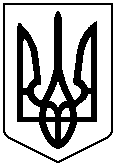 